Primorsko-goranska županija, Upravni odjel za prostorno, graditeljstvo i zaštitu okoliša, Ispostava u Rabu, Palit 71, temeljem odredbe članka 115. stavak 1. i stavak 2., te članka 116. stavak 1., stavak 3. i stavak 4. Zakona o gradnji („Narodne novine“, broj: 153/13 i 20/17) i temeljem članka 61. izmjena Zakona o gradnji („Narodne novine“, broj: 39/19), u postupku izdavanja izmjene i dopune rješenja o uvjetima građenja po zahtjevu Branka Gušteka iz Sv. Ivana Zeline, Marinovec Zelinski 9, P O Z I V Avlasnike i nositelje drugih stvarnih prava na nekretninama za koje se izdaje izmjena i dopuna rješenja o uvjetima građenja za izgradnju stambene zgrade na novoformiranoj k.č. 215/2 (formira se od k.č. 215/2, k.č. 217/2, te dijela k.č. 216/1 i dijela k.č. 217/1) k.o. Banjol, te vlasnike i nositelje drugih stvarnih prava na nekretninama koje neposredno graniče sa nekretninom za koju se izdaje izmjena i dopuna rješenja o uvjetima građenja, da izvrše uvid u glavni projekt radi izjašnjenja.Uvid u glavni projekt, te izjašnjenje o istom može izvršiti osoba koja dokaže da ima svojstvo stranke, osobno ili putem opunomoćenika, dana 09. prosinca 2019. godine, u prostorijama ovog Upravnog odjela, Ispostava u Rabu, Palit 71, I kat, soba V desno, u vremenu od 845-915 sati.Stranka koja se ne odazove pozivu ne može zbog toga tražiti obnovu postupka izdavanja izmjene i dopune rješenja o uvjetima građenja.  DOSTAVITI:Oglasna ploča - 8 dana, ovdjeMrežne stranice upravnog tijelaGrađevna česticaSpis, ovdje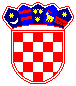 REPUBLIKA HRVATSKAPRIMORSKO-GORANSKA ŽUPANIJA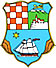 UPRAVNI ODJEL ZA PROSTORNO UREĐENJE,  GRADITELJSTVO I ZAŠTITU OKOLIŠAISPOSTAVA U RABUKLASA:UP/I-361-03/19-10/09URBROJ:2170/1-03-07/02-19-05Rab,25. studenog 2019.